Publicado en Madrid el 02/07/2015 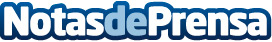 Monitor de ocio y tiempo libre, una profesión ideal para este veranoActualmente, ser monitor de ocio y tiempo libre es una de las profesiones con más proyección laboral en el mercado, puesto que te permite trabajar en diversas áreas profesionales con personas de diversas edades  Datos de contacto:Álvaro Fernández Cremades958 050 200Nota de prensa publicada en: https://www.notasdeprensa.es/monitor-de-ocio-y-tiempo-libre-una-profesion Categorias: Educación Entretenimiento http://www.notasdeprensa.es